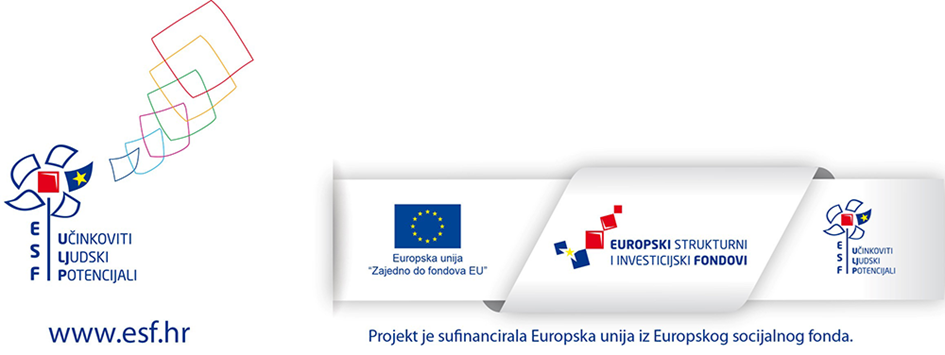 23.-27.3.2020. TEMA „ŽIVOTINJE U PROLJEĆE 1“AKTIVNOSTSLIKOPRIČA ˝BUBAMARA I KIŠA˝Aktivnost je pripremila odgojiteljica Jasna Vukovac, angažirana  na EU projektu (UP.02.2.2.08.0031) u sklopu organizacije produljenog/smjenskog programa u ustanovi DV Mrvica Supetar.OPIS AKTIVNOSTI: Slikopriča je najjednostavniji način poticanja jezično - govornog razvoja pa tako i predvještina čitanja i pisanja.  Priča se zove ˝Bubamara i kiša˝. Pokažite djetetu slikopriču, dajte mu vremena da je prouči. Zatim vi kao roditelj ispričajte uvodni dio priče i opišite prve dvije slike. Nakon toga nastavljaju vaša djeca. 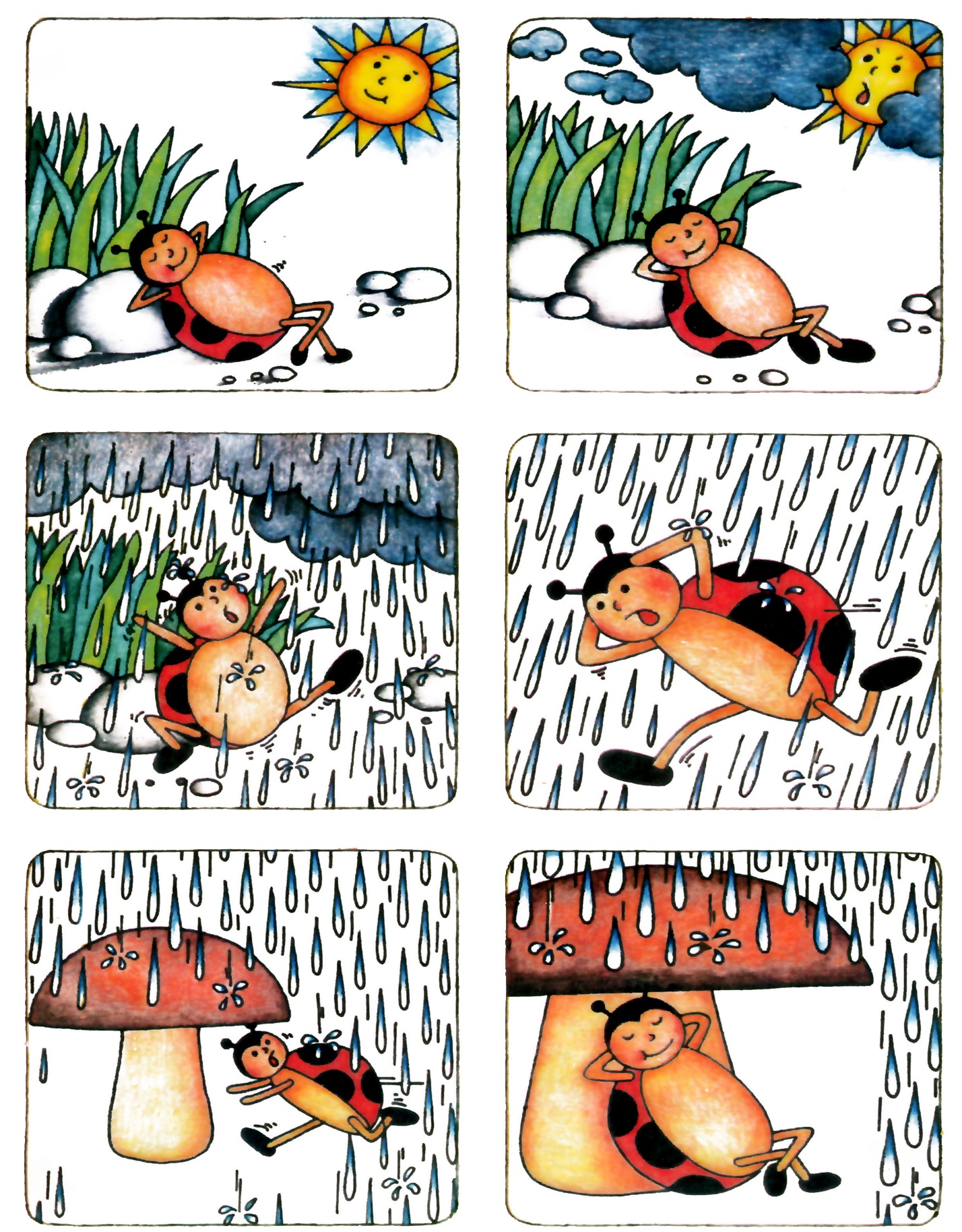 DOBROBITI ZA DIJETE:Osobna, emocionalna i tjelesna dobrobit: Razvoj samostalnosti, mišljenja i djelovanjaObrazovna dobrobit:Kreativnost, stvaralački potencijal djetetaSocijalna dobobit:Zajedničko djelovanje djeteta s drugimaAKTIVNOSTAktivnost je pripremila odgojiteljica Ana Buva , angažirane  na EU projektu (UP.02.2.2.08.0031) u sklopu organizacije produljenog/smjenskog programa u ustanovi DV Mrvica Supetar.ZAGONETKA „BUBAMARA“Zagonetka je vrsta zadatka koji treba riješiti razmišljanjem, a postavlja se vještim skrivanjem pravoga značenja kroz igru riječi. Kod djeteta se potiče logičko razmišljanje i pažnja. Opis aktivnosti:U prilogu se nalazi zagonetka koju je potrebno pažljivo pročitati djetetu i pronaći rješenje koje upisujemo na praznu crtu. Njena je haljina crvene boje,na kojoj crne točkice stojeponekad je skriva travadok na malom cvijetu spava!RIJEŠENJE:______________________________POTREBAN PRIBOR:-kamenčići-tempere-kistOPIS AKTIVNOSTI:Nakon riješene zagonetke pokušati pronaći izvan kuće kamenčiće na kojima možete oslikati bubamaru. Obojati cijeli kamen u crvenu boju i nakon toga napraviti točkice i glavu sa crnom bojom te pustiti da se sve osuši. U prilogu su navedeni primjeri oslikanih bubamara kako bi dobili neke ideje.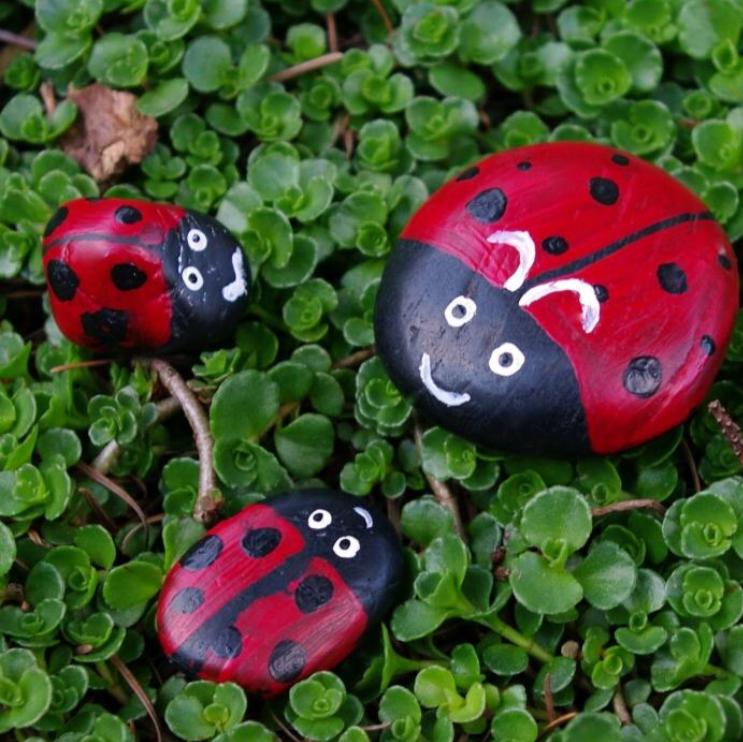 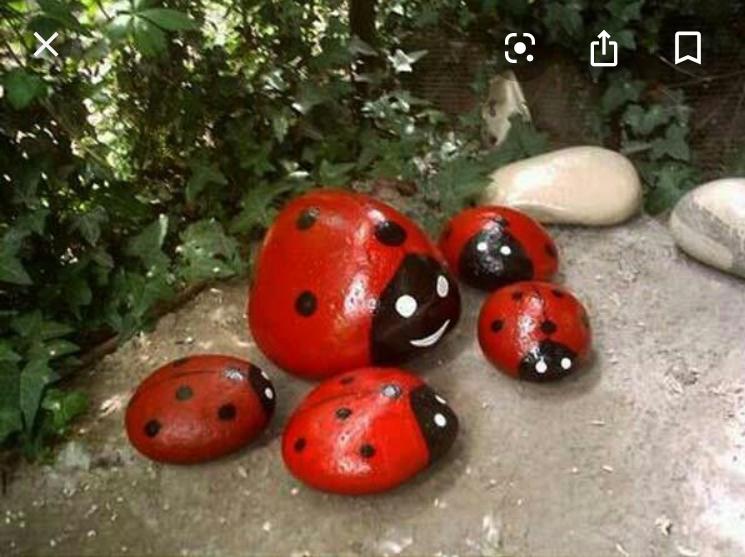 DOBROBITI ZA DIJETE:Osobna, emocionalna i tjelesna dobrobit:- spremnost djeteta na donošenje odluke koje se odnose na njegove aktivnosti- uživanje u različitim interakcijama i aktivnostimaObrazovna dobrobit:- kreativnost, stvaralački potencijal djeteta- osvještavanje procesa vlastitog učenja, upravljanja njime i postupno preuzimanje odgovornosti za   taj proces- otkrivanje radosti i korisnosti učenjaSocijalna dobrobit:- precepciju sebe kao važnog dijela zajednice/okruženja- zajedničko (usklađeno) djelovanje djeteta s drugima (djecom i odraslima)Rezultati radova: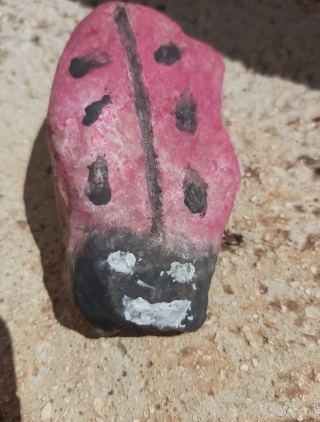 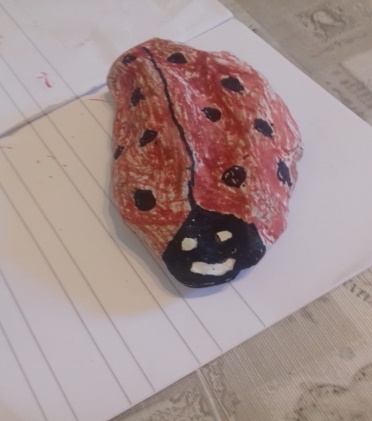 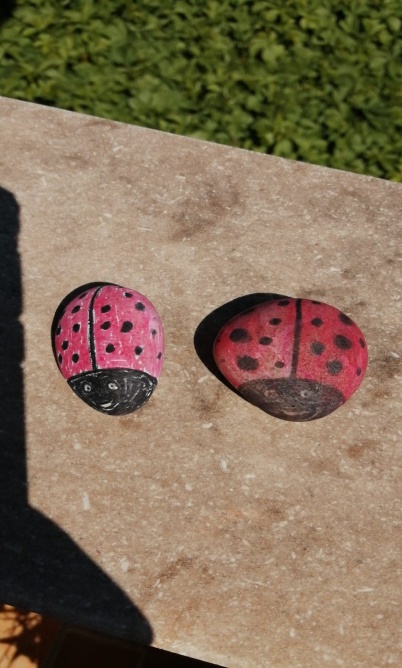 AKTIVNOSTIZRADA PAPIRNATE LUTKE „PČELA“Aktivnost je pripremila odgojiteljica Jerka Mladineo, angažirana  na EU projektu (UP.02.2.2.08.0031) u sklopu organizacije produljenog/smjenskog programa u ustanovi DV Mrvica Supetar.POTREBAN MATERIJAL:-Žuti karton-Bijeli til-Crni marker-Traka-Ljepilo-SlamkaOPIS AKTIVNOSTI:Od žutog kartona izrezati dva kruga. Napravit crne pruge na većem žutom krugu. Dodajte oči na manji krug žutog kartona i markerom napravite osmijeh. Probušite rupu u vrhu tijela .Odrežite dio bijelog tila ,progurajte ga kroz otvor na pčelinim tijelu i zavežite čvor kako bi ga učvrstili. Odrežite i napravite krila te dodajte antene. Dovršite svoju lutku tako što ćete na stražnju stranu pčele nalijepiti papirnu slamku.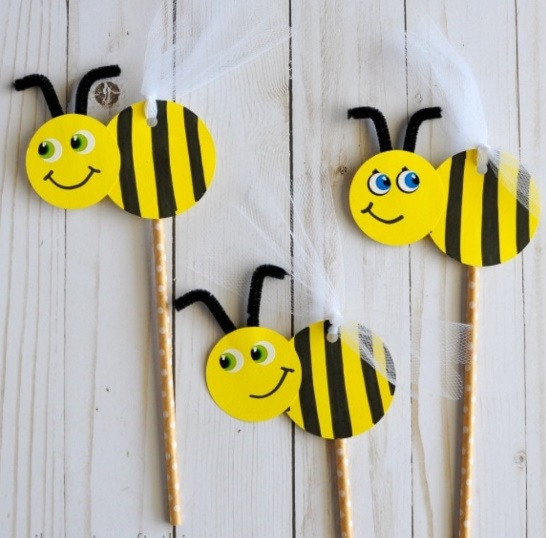 DOBROBITI ZA DIJETE:Osobna, emocionalna, tjelesna dobrobit:-Razvoj motoričkih vještina-Promišljanje i samoprocjena vlastitih aktivnosti i postignućaObrazovna dobrobit:-Kreativnost, stvaralački potencijal djeteta-Stvaranje i zastupanje novih idejaSocijalna dobrobit:- Zajedničko djelovanje djeteta s drugima - Osjećaj prihvaćenosti i pripadanjaRadovi: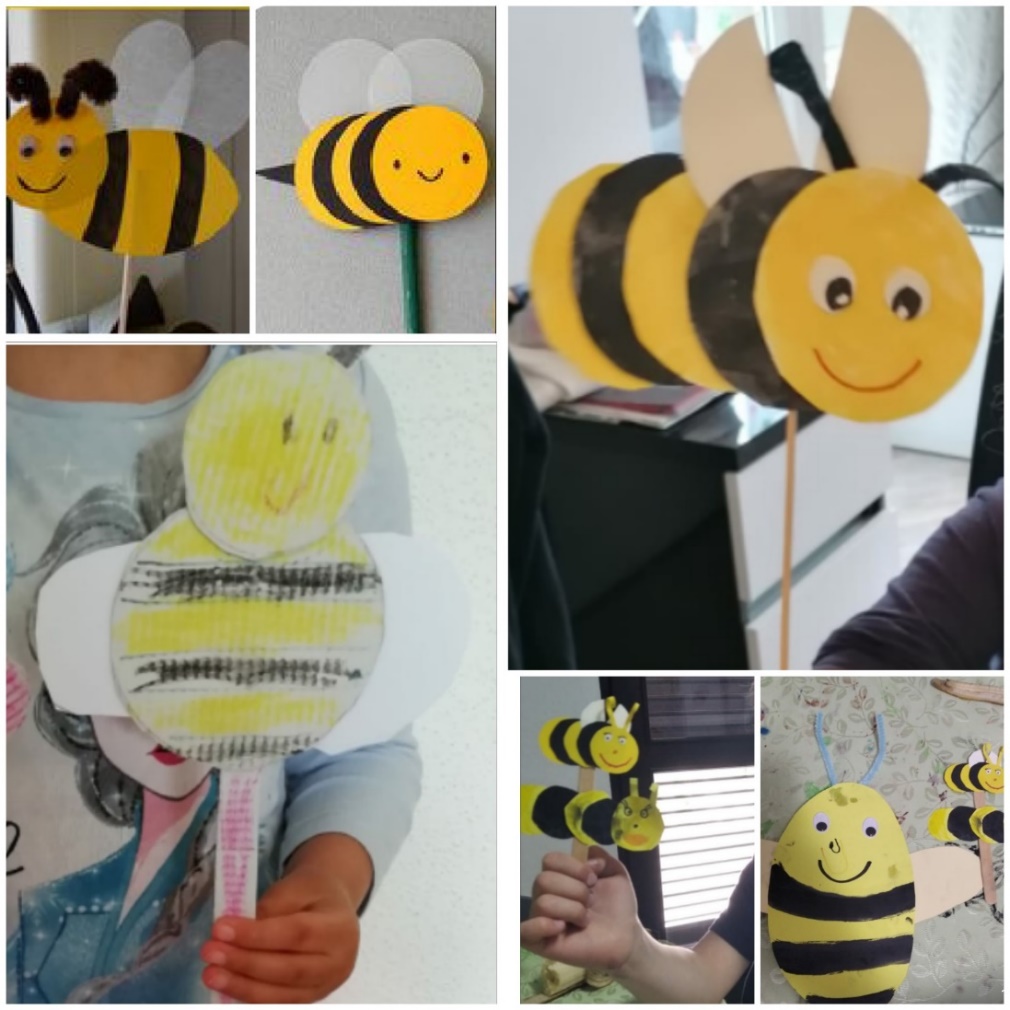 AKTIVNOSTAktivnost je pripremila Dorotea Špinjača odgojiteljica Jasna Vukovac, angažirana  na EU projektu (UP.02.2.2.08.0031) u sklopu organizacije produljenog/smjenskog programa u ustanovi DV Mrvica Supetar.      MATEMATIČKO DIDAKTIČKA IGRA „PČELA“POTREBAN MATERIJAL: kartonska kutijaaluminijska folijaljepilotempererole wc-papira/papirOPIS AKTIVNOSTI:	Za ovu aktivnost potrebno je izraditi podlogu koju djeca uz vašu pomoć mogu bez problema napraviti, a koju će kasnije iskoristiti kao didaktičku igru i pomoć u učenju i ponavljanju znanja. Dopustite djeci da obojaju prazne role/papir koji ste unaprijed oblikovali u rolu, a svojim rukicama oblikuju kuglice od aluminijske folije. Na podlogu kartonske kutije možete nacrtati pčelinju košnicu, aluminijske kuglice predstavljat će nektar, a role papira zalijepljene za podlogu predstavljati će saće. Na obojane role papira označite brojeve od 1 do 5. Djetetov je zadatak da preuzme ulogu male pčele radilice, objema rukama primi kutiju te manipulirajući podlogom ubaci određeni broj kuglica u određenu saću. Kada ubaci dovoljan broj kuglica, zalijepite malu traku selotejpa preko otvora kako kuglice ne bi izašle. Kroz ovu aktivnost dijete usavršava svoja motoričke sposobnosti, ali i matematička znanja, a kroz izradu igre dijete se upoznaje i sa načinom življenja malih pčelica.DOBROBITI ZA DIJETE:Osobna, emocionalna i tjelesna dobrobit:razvoj motoričkih vještina,uživanje u različitim interakcijama i aktivnostima.Obrazovna dobrobit:radoznalost i inicijativnost djeteta,identifikacija različitih izvora učenja i njihova raznovrsna primjena.Socijalna dobrobit:zajedničko djelovanje djeteta s drugima (dijete i odrasla osoba).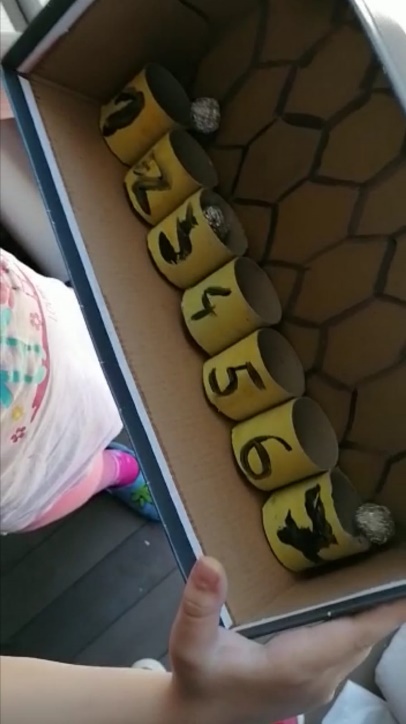 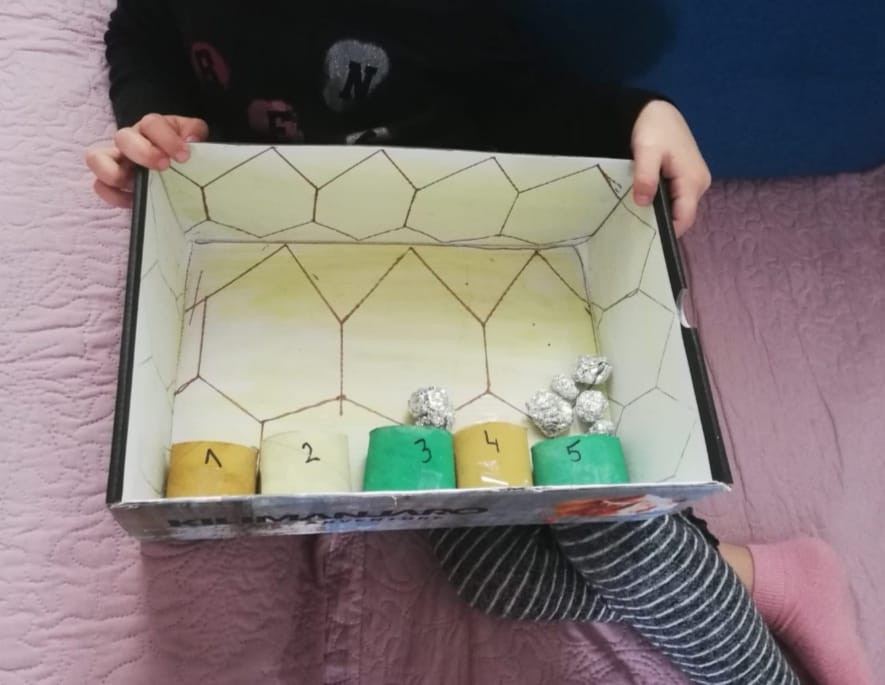 